Adı Soyadı: Sınıfı:                                      No: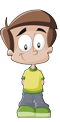 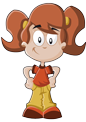    Umut						       EdaYukarıda Umut ve Eda’nın bahsetmiş oldukları ağ türleri sırası ile hangi şıkta doğru verilmiştir? 	         Umut			EdaGeniş Alan Ağı                                 Yerel Alan AğıYerel Alan Ağı		            Geniş Alan AğıYerel Alan Ağı		            Metropol Alan AğıMetropol Alan Ağı	            Geniş Alan AğıTuğçe fotoğraf çekmeyi çok seviyor ve fotoğraflarını internete yükleyip İnternet üzerinden satmaktadır.  Diğer kişilerin fotoğrafını izinsiz kullanılması istememektedir. Kitap yazarak para kazanan Yazar Ali ise korsan olarak bu fotoğrafı internetten indirip kitaplarında kullanmaktadır.       Ali aşağıdaki ihlallerden hangisini yapmıştır?Sınır ihlali		C) Kural İhlaliEmniyet şeridi ihlali	D) Telif Hakkı İhlaliAşağıda bulunan numaralandırılmış düğmelerin görevlerini numaraların karşısına yazınız.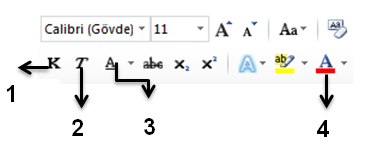 1…………………………………….2…………………………………….3…………………………………….4…………………………………….5…………………………………….Aşağıdakilerden hangisi “TÜBİTAK” tarafından geliştirilen yerli ve milli işletim sistemimizin adıdır?Windows 10		C) Android	Linux			D) PardüsAşağıdakilerden hangisi diğerlerine göre daha güçlü bir parola örneğidir? 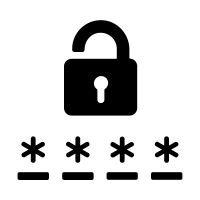 123456789qwertyu1 Ahmet12347854b1R0L-78aY*Yukarıda Bilgi ve iletişim teknolojilerinin kullanıldığı bazı alanlar verilmiştir. Aşağıdakilerden hangisi bu alanların içerisine girmez? Eğitim		C) SağlıkUlaşım 	D) İletişim	Bilişim teknolojileri sınıfında kullanılan ağ türü aşağıdakilerden hangisidir?İnternet Alan Ağı	C) Geniş Alan Ağı Metropol Alan Ağı 	D) Yerel Alan AğıAşağıdakilerden hangisi bilgisayar ağlarının kullanılma amaçlarından değildir?Yazıcı, tarayıcı gibi donanımları paylaşmak. Karşılıklı oyun oynamak. Ağ üzerinde paylaşılan dosyaları silmek.Dosya alıp göndermek.Bilinen en büyük Geniş Alan Ağı aşağıdakilerden hangisidir? 
A)  Google                     C) FacebookB)  İnternet                   D) Yandex(   ) Bilgisayarı yanlış bilgiyi yaymak için kullanırım.(   ) Özel bilgilerimi sosyal medyada paylaşmam.(   ) Başkaları adına hesap açıp paylaşım yaparım.(   ) Şifre belirlerken içerisinde rakam, harf ve özel karakter bulunmasına dikkat ederim.(   ) Bana ait olmayan videoları benimmiş gibi paylaşırım.Yukarıdaki ifadelere Doğru ise “D” , Yanlış ise “Y” yazınız.https://www.sorubak.com Aşağıda verilen dosya uzantılarını içerikleri ile eşleştiriniz.                                                                                                                                            Dosya Uzantısı		   İçerik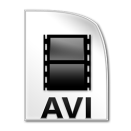 A.                                AVI	                 (   )  Resim 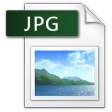 B. 		     JPG                    (   )  Film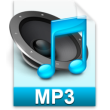 C.    	                     MP3		(   )  Hareketli Resim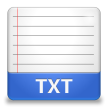 D.                   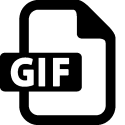 		     TXT                   	(   )  SesE.                                  GIF                    (   )  Yazı“İnternette sitelerinde bulunan gereksiz, tekrar eden, doğruluğu kanıtlanmamış ya da yanlış birçok bilgi internette bulunuyor. “Aşağıdakilerden hangisi bu kavramın tanımıdır?Bilgi Kirliliği 		C) Bilgi GüvenliğiBilgi Yönetimi		D) Bilgi FelsefesiKendini sürekli kopyalayan ve bilgisayarı yavaşlatan zararlı yazılım hangisidir?  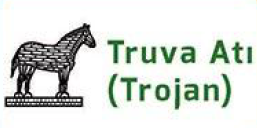 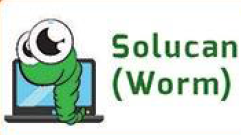 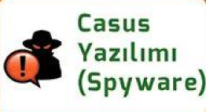 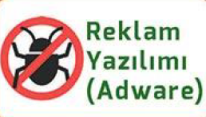 Kullanabilmek için belirli bir ücret karşılığında satın alınması gereken ve ilk yüklendiğinde lisans anahtarı(şifresi) isteyen yazılım türü hangisidir?Lisanslı Yazılım		C) Freeware YazılımDemo Yazılım		D) Paylaşılan YazılımZararlı yazılımlardan korunmak için aşağıdakilerden hangisini yapmamız önerilmez? Bilgisayarınıza güçlü bir güvenlik yazılımı yükleyin. Bilmediğiniz programları bilgisayarınıza yüklemeyin, çalıştırmayın. Kimden geldiğini bilmediğiniz e-postaları açmayın. Virüs bulaşmaması için internete girmeyin.Aşağıdakilerden hangisi zararlı yazılımlardan değildir?Virüsler			C) Truva AtıAnti virüs Programları	D) Casus Yazılımhttps://www.sorubak.com “Telefonla sizi arayan bir kişi, polis olduğunu, kimlik bilgilerinizin bir terör örgütü tarafından ele geçirildiğini ve kullanıldığını söyledi. Sizi bu durumdan ve cezadan kurtarabileceğini, bunun için belirttiği adrese veya banka hesabına para göndermenizi söyledi.“Bu durumda aşağıdakilerden hangisini yapmanız doğru ve güvenli olur?İnanmayıp onu yakalamak için verdiği adrese giderim.Polis karakoluna gidip durumun doğruluğunu sorarım.Banka bilgilerimi ve şifrelerimi söylerim.İstediği parayı hemen yatırırım.Aşağıdaki boşluklara uygun olan kelimeleri yazınız.(Arama Motoru, İnternet, Bilgisayar Ağı, Web Tarayıcısı, E-Posta)Dünya çapında yaygın olan ve sürekli büyüyen ağa ………………………… denir.İki ya da daha fazla bilgisayarın paylaşım amacıyla oluşturduğu yapıya …………………………………. denir.Bilgisayar aracılığı ile gönderilen elektronik mektuplara ……………. denir.İnternete girmemizi sağlayan yazılımlara ………………………. denir.İnternette arama yapmamızı sağlayan araçlara …………………………………. denir.Sosyal medya kullanımı ile ilgili aşağıdakilerden hangisini yapmak yanlış olur?İnternet ortamında tanımadığınız kişilerle kesinlikle sohbet etmeyin, iletişim kurmayın.Ziyaret ettiğiniz sitelere ailenizin onayı olmaksızın resminizi, adresinizi, telefon numaranızı, okulunuzun adını vermeyin.İnternet ortamında başkalarını rahatsız edecek davranışlarda bulunmayınız. Size yapılmasını istemediğiniz davranışları başkalarına yapmayınız.Şifrelerimizi unutma ihtimaline karşı en az bir arkadaşınızla şifrenizi paylaşın.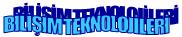  Microsoft Office Word’de yukarıdaki gibi efektli yazı eklemek için hangi butonu kullanabiliriz?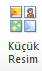 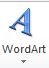 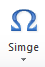 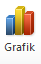 